Johannes Buchholz, Institut für Kunst und Kunstwissenschaft„Das singende klingende Mülleimerchen“, Klang-Übung im SoSe 2018Exkursion nach Köln, Museum für Angewandte Kunst und KolumbaDonnerstag, 5.7. 2018 10-15 UhrAbfahrt:Treffpunkt um 9 Uhr Essen Hbf, Gleis 2Treffpunkt 10:30 Kolumba, Kunstmuseum des Erzbistums Köln,Kolumbastraße 4, 50667 Köln10:45	Kunst Raum Klang, Führung durch die Sammlung und durch die Sonderausstellung „Michael Oppitz, Bewegliche Mythen“ im Museum Kolumba	https://www.kolumba.de/?language=ger&cat_select=1&category=47&artikle=718&preview=13 – 14 Uhr Mittagspause14:00	Besuch in der Klanginstallation „Haut dry/wet“ von Anke Eckardt im MAKK, Museum für Angewandte Kunst Köln, An der Rechtschule, 50667 Köln Künstlergespräch mit Prof. Anke Eckardt, Kunsthochschule für Medien, Kölnhttps://museenkoeln.de/museum-fuer-angewandte-kunst/Klangkunstreihe-soundwavesca. 16 Uhr: Ende der ExkursionTeilnehmerbeitrag: 5€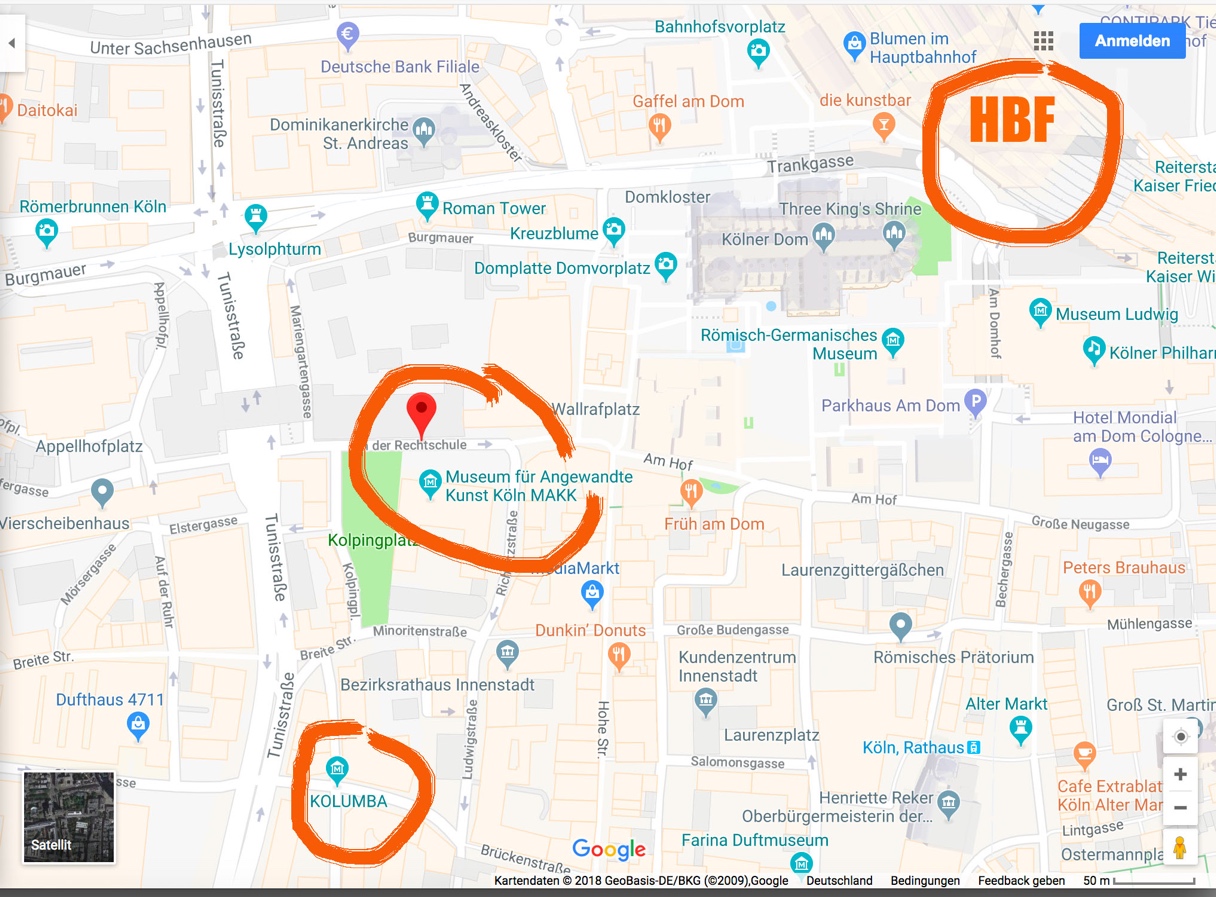 